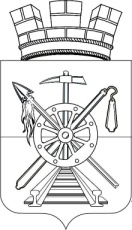 Российская Федерация Ростовская областьоктябрьский районМуниципальное образование «Каменоломненское городское поселение»Администрация Каменоломненского городского поселенияПОСТАНОВЛЕНИЕ14.05.2021                 	      № 174	                  р.п.  КаменоломниВ соответствии с Федеральным законом от  № 8-ФЗ «Об обеспечении доступа к информации о деятельности государственных органов и органов местного самоуправления», руководствуясь п. 9 ст. 46 Устава муниципального образования «Каменоломненское городское поселение»,ПОСТАНОВЛЯЮ:1. Утвердить Положение о порядке ознакомления пользователей с информацией о деятельности Администрации муниципального образования «Каменоломненское городское поселение» в занимаемых ей помещениях согласно приложению к настоящему постановлению. 2.  Настоящее постановление вступает в силу с момента его официального обнародования и подлежит размещению на официальном сайте Администрации Каменоломненского городского поселения в сети Интернет.Глава АдминистрацияКаменоломненскогогородского поселения         					  М. С. СимисенкоПриложение к постановлениюАдминистрацииКаменоломненского городского  поселенияот 14.05.2021 г. № 174ПОЛОЖЕНИЕ
о порядке ознакомления пользователей с информацией о деятельности Администрации муниципального образования «Каменоломненское городское поселение» в занимаемых ей помещениях1. Общие положения1. Настоящее Положение определяет порядок доступа пользователей информацией к информации о деятельности Администрации Каменоломненского городского поселения в занимаемых ей помещениях.2. В муниципальном образовании «Каменоломненское городское поселение» пользователям информацией обеспечивается возможность ознакомления с информацией о деятельности Администрации Каменоломненского городского поселения. 3. Ознакомление пользователей информацией с информацией о деятельности Администрации Каменоломненского городского поселения осуществляется в помещениях, занимаемых Администрацией Каменоломненского городского поселения, должностными лицами Администрации  Каменоломненского городского поселения, уполномоченными главой Администрации Каменоломненского городского поселения (далее – лицо, ответственное за ознакомление). 4. Не производится ознакомление пользователей информацией с информацией о деятельности Администрации Каменоломненского городского поселения в отношении:1) информации, отнесенной в соответствии с законодательством Российской Федерации к государственной тайне, а также информацией для служебного пользования;2) информацией, содержащей персональные данные (за исключением персональных данных руководителей Администрации Каменоломненского городского поселения). 5. Администрация Каменоломненского городского поселения в занимаемых ей помещениях обеспечивает в порядке и сроки, предусмотренные настоящим Положением, иными правовыми актами муниципального образования:1) ознакомление пользователей информацией с информацией о деятельности Администрации Каменоломненского городского поселения в занимаемых ей помещениях в устной форме; 2) ознакомление пользователей информацией с документированной информацией о деятельности Администрации Каменоломненского городского поселения, включенной в фонд общедоступной информации о деятельности Администрации Каменоломненского городского поселения (далее – фонд), сформированный в порядке, предусмотренном приложением 1 к настоящему Положения; 3) ознакомление пользователей информацией с документированной информацией о деятельности Администрации Каменоломненского городского поселения, не включенной в фонд.  2. Порядок ознакомления пользователей информацией с информацией о деятельности Администрации Каменоломненского городского поселения в устной форме6. Информацию о деятельности Администрации Каменоломненского городского поселения в устной форме пользователь информацией вправе бесплатно получить при обращении непосредственно в Администрации Каменоломненского городского поселения к лицу, ответственному за ознакомление, в рабочее время в соответствии с правовыми актами Администрации Каменоломненского городского поселения, определяющими режим работы Администрации Каменоломненского городского поселения и (или) ее структурных подразделений.    7. Устное информирование пользователей информацией о деятельности Администрации Каменоломненского городского поселения происходит в порядке очередности их обращения к лицу, ответственному за ознакомление. 8. Устное информирование пользователей информацией о деятельности Администрации Каменоломненского городского поселения осуществляется не позднее чем через 10 минут с момента обращения пользователей информацией к лицу, ответственному за ознакомление. 9. В случае, если пользователю информацией необходима информация о деятельности Администрации Каменоломненского городского поселения, которая отсутствует у лица, ответственного за ознакомление, указанное лицо обязано проинформировать пользователя информацией об иных формах получения необходимой информации о деятельности Администрации Каменоломненского городского поселения.  10. В случае, если объем информации о деятельности Администрации Каменоломненского городского поселения, необходимой пользователю информацией, не может быть сообщен пользователю информацией в устной форме в течение срока, предусмотренного пунктом 8 настоящего Положения, лицо, ответственное за ознакомление, вместо предоставления информации о деятельности Администрации Каменоломненского городского поселения в устной форме предлагает пользователю информацией получить указанную информацию в иной форме (в форме копии соответствующего документа, в том числе с использованием фонда) либо путем направления запроса информации в Администрацию Каменоломненского городского поселения.  3. Порядок ознакомления пользователей информацией
с документированной информацией о деятельности Администрации Каменоломненского городского поселения, включенной в фонд11. Ознакомление пользователей информацией с документами, включенными в состав фонда, осуществляется посредством самостоятельной работы пользователя информацией с функционирующим в автоматическом режиме программно-аппаратным комплексом, предназначенным для воспроизведения на экране и (или) звукового воспроизведения документов, включенных в состав фонда, а также сохранения копий указанных документов на компьютерное накопительное устройство пользователя информацией и (или) их отправки на адрес электронной почты (далее – пункт подключения к фонду).12. В целях ознакомления пользователей информацией с документами, включенными в состав фонда, на официальном сайте Администрации Каменоломненского городского поселения в информационно-телекоммуникационной сети «Интернет» обеспечивается возможность бесплатного поиска и воспроизведения документов, включенных в состав фонда.13. Доступ пользователей информацией к документам, включенным в состав фонда, способами, предусмотренными пунктами 11 и 12 настоящего Положения, осуществляется бесплатно.4. Порядок ознакомления пользователей информацией
с документированной информацией о деятельности Администрации муниципального образования, не включенной в фонд14. В порядке, установленном настоящей главой, пользователь информацией вправе ознакомиться с документированной информацией о деятельности Администрации Каменоломненского городского поселения, не включенной в фонд, информацией, которая в соответствии с пунктами  настоящего Положения не может быть сообщена в устной форме, а также в случае временной (более  подряд) неработоспособности пункта подключения к фонду. Ознакомление с документированной информацией о деятельности Администрации Каменоломненского городского поселения осуществляется путем обращения к лицу, ответственному за ознакомление, с письменным заявлением на имя главы  Администрации Каменоломненского городского поселения о предоставлении для ознакомления с копией документа, содержащей информацию о деятельности Администрации Каменоломненского городского поселения (далее – заявление).   15. В заявлении указываются:1) сведения о пользователе информацией: фамилия, имя, отчество (при наличии) гражданина (физического лица), либо наименование организации (юридического лица), общественного объединения, государственного органа, органа местного самоуправления;2) сведения о представителе пользователя информацией (в случае, если заявление подается представителем пользователя информацией): фамилия, имя, отчество (при наличии) гражданина (физического лица);3) перечень документов, копии которых желает получить пользователь информацией, с указанием их реквизитов;4) адрес электронной почты и (или) номер телефона для уведомления заявителя о готовности копий или отказе в предоставлении информации;5) способ предоставления копий документов, содержащих запрашиваемую информацию о деятельности Администрации Каменоломненского городского поселения (личное получение, по почте, в том числе по электронной почте, на компьютерном накопительном устройстве);6) согласие заявителя на внесение платы за изготовление копий документов в случае, если взимание такой платы предусмотрено законодательством;7) дата составления заявления, подпись заявителя (в случае подачи заявления представителем пользователя информацией – подпись представителя пользователя информацией);8) подлинник доверенности, оформленной в соответствии с требованиями законодательства Российской Федерации, или ее нотариально заверенная копия (если заявление подается представителем пользователя информацией).16. Заявление подается лично заявителем лицу, ответственному за ознакомление.17. Заявление не позднее чем через 10 минут с момента их подачи лицу, ответственному за ознакомление, регистрируются указанным лицом в Журнале, предусмотренном приложением 2 к настоящему Положению (далее – Журнал).18. Лицо, ответственное за ознакомление, не позднее рабочего дня, в котором заявление подано (а если указанное заявление подано позднее, чем за три часа до окончания рабочего дня в Администрацию Каменоломненского городского поселения – не позднее, чем через три часа после начала следующего рабочего дня Администрации Каменоломненского городского поселения) в порядке очередности подачи заявлений осуществляет поиск указанных в заявлении документов, содержащих информацию о деятельности Администрации Каменоломненского городского поселения, а также оценку их соответствия требованиям, предусмотренным пунктом 4 настоящего Положения.  19. Лицом, ответственным за ознакомление, в отношении каждого документа, указанного в заявлении и содержащего информацию о деятельности Администрации Каменоломненского городского поселения, принимается одно из двух решений: 1) об изготовлении копии запрашиваемого документа в целях ознакомления пользователя информацией с документом;2) об отказе в предоставлении пользователю информацией запрашиваемого документа для ознакомления. 20. Решение, предусмотренное подпунктом 2 пункта 19 настоящего Положения принимается в следующих случаях:1) невозможность установить из содержания заявления документ, запрашиваемый пользователем информацией;2) отсутствие запрашиваемого пользователем информацией документа в Администрации Каменоломненского городского поселения; 3) несоответствие запрашиваемого пользователем информацией документа требованиям, предусмотренным пунктом 4 настоящего Положения;4) запрашиваемый пользователем информацией документ включен в состав фонда.21. В случае принятия решения, предусмотренного подпунктом 1 пункта 19 настоящего Положения, лицо, ответственное за ознакомление, не позднее окончания срока, предусмотренного пунктом 17 настоящего Положения, изготавливает копию запрашиваемого пользователем информацией документа и сообщает заявителю о готовности указанной копии и возможности ознакомления с ней заявителя или его представителя.22. В случае принятия решения, предусмотренного подпунктом 2 пункта 19 настоящего Положения, лицо, ответственное за ознакомление, не позднее окончания срока, предусмотренного пунктом 17 настоящего Положения, сообщает заявителю о принятом решении и об основаниях его принятия.23. Лицо, ответственное за ознакомление, вручает изготовленные копии документов, запрошенных пользователем информацией, лично пользователю информацией или его представителю и незамедлительно делает соответствующие отметки в Журнале.24. Ознакомление пользователя информацией или его представителя с копиями запрошенных пользователем информацией документов осуществляется в специально отведенном для этого помещении, занимаемом Администрацией Каменоломненского городского поселения, в рабочее время в соответствии с правовыми актами Администрации Каменоломненского городского поселения, определяющими режим работы Администрации Каменоломненского городского поселения.  25. Плата за предоставление информации о деятельности Администрации Каменоломненского городского поселения взимается в случае ее предоставления по заявлению пользователя информации, если объем запрашиваемой и полученной информации превышает определенный Правительством Российской Федерации объем информации, предоставляемой на бесплатной основе.Приложение 1к Положению о порядке ознакомления пользователей с информацией о деятельности Администрации муниципального образования «Каменоломненское городское поселение» в занимаемых ей помещенияхПОРЯДОК
формирования фонда общедоступной информации
о деятельности Администрации Каменоломненского городского поселения,
а также организации доступа к документам, включенным в указанный фонд1. Общие положения1. Настоящий Порядок определяет процедуру формирования фонда общедоступной информации о деятельности Администрации Каменоломненского городского поселения, (далее – фонд).2. Фонд представляет собой организационно упорядоченную совокупность электронных документов, содержащих информацию о деятельности Администрации Каменоломненского городского поселения, и является муниципальным информационным ресурсом. Формирование фонда предусматривается в случае отсутствия официального сайта органа местного самоуправления. 3. Формирование фонда обеспечивается сектором организационно-правовой и кадровой работы Администрации Каменоломненского городского поселения (далее – информатор) при содействии сектора по управлению делами, связью с общественностью и социальным вопросам Администрации Каменоломненского городского поселения.Информатор несет ответственность за своевременность включения информации о деятельности Администрации Каменоломненского городского поселения в фонд, исключения указанной информации из фонда, а также учет и хранение электронных документов, включенных в фонд.4. Глава Администрации Каменоломненского городского поселения из числа должностных лиц Администрации муниципального образования, уполномоченных на учет и (или) хранение документов, определяют должностных лиц, уполномоченных на предоставление информации о деятельности Администрации Каменоломненского городского поселения информатору для ее включения в состав фонда (далее – уполномоченные должностные лица).Уполномоченные должностные лица несут ответственность за полноту, достоверность и своевременность предоставления ими информации о деятельности Администрации Каменоломненского городского поселения информатору. 5. Формирование фонда осуществляется за счет средств бюджета Каменоломненского городского поселения (далее – местный бюджет). 6. Плата за ознакомление с информацией о деятельности Администрации Каменоломненского городского поселения с пользователей информацией не взимается.2. Состав фонда7. Формирование фонда осуществляется посредством включения в его состав, учета и хранения следующих документов:1) Муниципальные правовые акты, изданные Администрации Каменоломненского городского поселения, включая сведения о признании их судом недействующими, а также сведения о государственной регистрации муниципальных правовых актов в случаях, установленных законодательством Российской Федерации; 2) тексты проектов муниципальных правовых актов;4) муниципальные правовые акты, устанавливающие порядок планирования деятельности Администрации Каменоломненского городского поселения, принятия проектов муниципальных актов; 5) акты о назначении на должность и освобождения от должности главы  Администрации Каменоломненского городского поселения;  7) ежегодные отчеты о результатах деятельности Администрации Каменоломненского городского поселения; 8) правовые акты о создании, реорганизации, ликвидации муниципальных унитарных предприятий и муниципальных учреждений;9) документы территориального планирования;11) стенограммы и протоколы, оформляемые по итогам заседаний (совещаний) Администрации Каменоломненского городского поселения;12) аудио- и видеозаписи заседаний (совещаний) Администрации Каменоломненского городского поселения;  13) тексты официальных выступлений и заявлений главы и заместителя главы Администрации Каменоломненского городского поселения; 14) аналитические доклады и обзоры информационного характера о деятельности Администрации Каменоломненского городского поселения; 15) документы стратегического планирования Администрации Каменоломненского городского поселения, их проекты.  8. В фонд не подлежат включению документы:1) содержащие информацию о деятельности Администрации Каменоломненского городского поселения, отнесенную в соответствии с законодательством Российской Федерации к государственной тайне, а также информацию для служебного пользования;2) содержащие персональные данные (за исключением персональных данных главы Администрации Каменоломненского городского поселения);3) правовые акты, изданные Администрации Каменоломненского городского поселения по вопросам кадрового, финансового, материально-технического обеспечения деятельности Администрации Каменоломненского городского поселения.  3. Порядок формирования фонда9. Уполномоченное должностное лицо в течение трех рабочих дней со дня поступления к нему документа, подлежащего включению в состав фонда в соответствии с пунктами 7–8 настоящего Порядка, для осуществления учета и (или) на хранение, обязано направить информатору указанный документ в форме электронного документа. Если документ, который в соответствии с пунктами 7–8 настоящего Порядка подлежит включению в состав фонда, поступил к уполномоченному должностному лицу на бумажном носителе и у указанного должностного лица отсутствует возможность изготовить электронный документ, содержащий ту же информацию, что и документ на бумажном носителе, указанное должностное лицо в течение одного рабочего дня со дня поступления к нему документа, подлежащего включению в состав фонда, направляет этот документ информатору на бумажном носителе. В этом случае изготовление соответствующего электронного документа осуществляется информатором в течение трех дней со дня поступления документа к информатору.Должностные лица, указанные в пункте 9 настоящего Порядка, обеспечивают соответствие информации, содержащейся в электронных документах, подлежащих включению в состав фонда, указанным документам на бумажном носителе.10. Информатор не позднее рабочего дня, следующего за днем поступления к нему документа в соответствии с пунктом 9 настоящего Порядка, принимает решение о включении поступившего документа в состав фонда либо о невключении поступившего документа в состав фонда.11. Решение о невключении поступившего документа в состав фонда информации принимается в следующих случаях:1) документ не предусмотрен пунктом 7 настоящего Порядка;2) документ предусмотрен пунктом 8 настоящего Порядка;3) поступившему документу нанесены повреждения, препятствующие возможности ознакомления пользователя информацией с указанным документом или не позволяющие однозначно воспринимать его содержание.12. В случае, предусмотренном подпунктом 3 пункта 11 настоящего Порядка, информатор не позднее дня, следующего за днем поступления к нему документа, сообщает должностному лицу, направившему соответствующий документ, о необходимости повторного представления в электронной форме документа, подлежащего включению в состав фонда.13. Документ, в отношении которого принято решение о включении в состав фонда, подлежит включению в состав фонда не позднее рабочего дня, следующего за днем принятия указанного решения, путем присвоения документу уникального регистрационного номера.14. Сектор организационно-правовой и кадровой работы Администрации Каменоломненского городского поселения обеспечивают создание и функционирование информационно-поисковой системы, позволяющей осуществлять оперативный поиск документов, включенных в состав фонда, по их реквизитам и по регистрационному номеру, указанному в пункте 13 настоящего Порядка.15. В случае выявления в отношении документа, включенного в состав фонда, обстоятельств, предусмотренных пунктом 8 настоящего Порядка, информатор не позднее дня выявления соответствующих обстоятельств принимает решение об исключении соответствующего документа из состава фонда и в тот же срок уведомляет о принятом решении  сектор организационно-правовой и кадровой работы Администрации Каменоломненского городского поселения, о необходимости исключения документа из соответствующей информационно-поисковой системы.16. В случае выявления фактов наличия в документе, включенном в состав фонда, недостоверной информации информатор не позднее дня выявления соответствующих обстоятельств принимает решение об исключении соответствующего документа из состава фонда, в тот же срок уведомляет о принятом решении сектор организационно-правовой и кадровой работы Администрации Каменоломненского городского поселения, о необходимости исключения документа из соответствующей информационно-поисковой системы, а также сообщает о выявленных обстоятельствах уполномоченное должностное лицо, от которого поступил соответствующий документ.  17. В случае, если документу, включенному в состав фонда, нанесены повреждения, препятствующие возможности ознакомления пользователя информацией с указанным документом или не позволяющие однозначно воспринимать его содержание, информатор принимает меры по восстановлению указанного документа. Если восстановление поврежденного документа, включенного в состав фонда, невозможно, информатор не позднее двух рабочих дней со дня выявления фактов повреждения документа сообщает о повреждении документа уполномоченному должностному лицу, от которого поступил соответствующий документ, и предлагает повторно представить документ.Уполномоченное должностное лицо представляет информатору новый экземпляр соответствующего документа с учетом требований пункта 9 настоящего Порядка не позднее семи рабочих дней со дня получения от информатора сообщения, предусмотренного абзацем первым настоящего пункта.4. Порядок организации доступа к документам, включенным в фонд18. Ознакомление с документами, включенными в фонд, осуществляется пользователями информацией путем использования пунктов подключения к фонду (далее – пункт подключения), расположенных в помещениях, занимаемых Администрацией	 Каменоломненского городского поселения. Пункты подключения могут также быть размещены в помещениях муниципальных библиотек, муниципального архива.19. Установка (оборудование) пункта подключения, в том числе в помещениях, занимаемых Администрацией Каменоломненского городского поселения, и его техническое сопровождение организуется информатором во взаимодействии с иными структурными подразделениями Администрации Каменоломненского городского поселения. 20. Пункт подключения оборудуется (устанавливается, размещается) при входе в здание, в котором находятся помещения, занимаемые Администрацией Каменоломненского городского поселения, на хорошо просматриваемых местах с учетом возможности обеспечения к ним доступа пользователей информацией без необходимости прохождения установленного пропускного режима в указанное здание, а также с учетом требований доступности для инвалидов и лиц с ограниченными возможностями здоровья.21. В местах установки пункта подключения размещаются следующая информация:1) о порядке работы с пунктом подключения, видах документов, подлежащих включению в фонд;2) сведения о фамилии, имени, отчестве (при наличии), должности и номере телефона должностного лица, обеспечивающего работу соответствующего пункта подключения.22. Места установки пункта подключения оборудуются:1) стульями и столами;2) стендами с бланками заявлений о предоставлении копий документов, содержащих информацию о деятельности Администрации Каменоломненского городского поселения и не включенных в состав фонда; 3) канцелярскими принадлежностями.23. Возможность ознакомления пользователей информацией с документами, включенными в состав фонда, посредством пункта подключения обеспечивается в течение всего рабочего времени в соответствии с правовыми актами Администрации Каменоломненского городского поселения, определяющими её режим работы, а также в соответствии с режимом работы муниципальных библиотек, муниципального архива.24. Посредством использования пункта подключения пользователю информацией должна быть обеспечена возможность:1) визуального восприятия, восприятия на слух пользователем информацией документов, включенных в состав фонда;2) записи копии документа, включенного в состав фонда, на компьютерное накопительное устройство пользователя информацией и (или) отправки указанного документа на адрес электронной почты, самостоятельно вводимый пользователем информацией.Приложение 2к Положению о порядке ознакомления пользователей с информацией о деятельности Администрации муниципального образования «Каменоломненское городское поселение» в занимаемых ей помещенияхЖУРНАЛ
предоставления пользователям информацией копий документов, содержащих информацию о деятельности Администрации Каменоломненского городского поселения  Заведующий сектором организационно-правовой и кадровой работы				                             А.А. ЗдоровцевОб утверждении  Положения о порядке ознакомления пользователей с информацией о деятельности Администрации муниципального образования «Каменоломненское городское поселение» в занимаемых ей помещениях№ п/пДата поступления заявленияЗаявительРегистрационный номер заявленияДата предоставления (отказа в предоставлении) запрашиваемых документовПричина отказаРегистрационный номер ответа на заявление пользователя информацииСпособ доставки ответа на заявление пользователя информацииДата отправки копий запрашиваемых документов по почтеИсполнитель